CCrown Suits Act 1947Portfolio:Attorney GeneralAgency:Department of JusticeCrown Suits Act 19471947/011 (11 Geo. VI No. 11)1 Nov 19471 Nov 1947Crown Suits Act Amendment Act 19541954/022 (3 Eliz. II No. 22)7 Oct 19547 Oct 1954Reprint approved 14 Apr 1971 Reprint approved 14 Apr 1971 Reprint approved 14 Apr 1971 Reprint approved 14 Apr 1971 Acts Amendment (Asbestos Related Diseases) Act 1983 Pt. III1983/08422 Dec 198319 Jan 1984 (see s. 2)Financial Administration Legislation Amendment Act 1993 s. 111993/00627 Aug 19931 Jul 1993 (see s. 2(1))Financial Legislation Amendment Act 1996 s. 641996/04925 Oct 199625 Oct 1996 (see s. 2(1))Reprint 2 as at 9 May 2003 Reprint 2 as at 9 May 2003 Reprint 2 as at 9 May 2003 Reprint 2 as at 9 May 2003 Acts Amendment and Repeal (Courts and Legal Practice) Act 2003 s. 902003/0654 Dec 20031 Jan 2004 (see s. 2 and Gazette 30 Dec 2003 p. 5722)Limitation Legislation Amendment and Repeal Act 2005 Pt. 42005/02015 Nov 200515 Nov 2005 (see s. 2(1))Financial Legislation Amendment and Repeal Act 2006 s. 42006/07721 Dec 20061 Feb 2007 (see s. 2(1) and Gazette 19 Jan 2007 p. 137)Reprint 3 as at 31 Oct 2014 Reprint 3 as at 31 Oct 2014 Reprint 3 as at 31 Oct 2014 Reprint 3 as at 31 Oct 2014 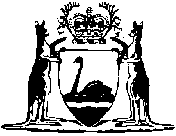 